               Управление Пенсионного фонда в Московском районе  Санкт-Петербурга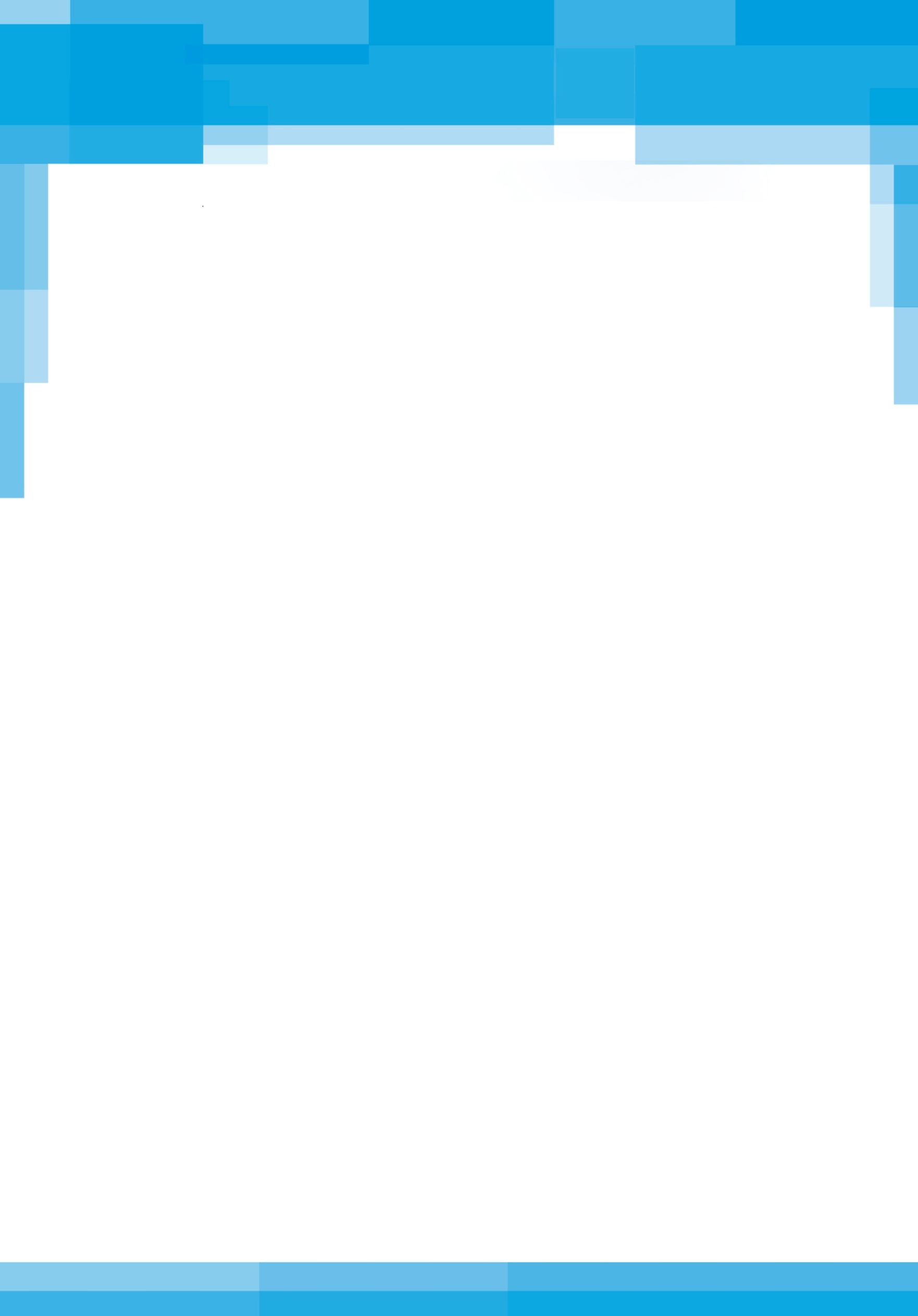 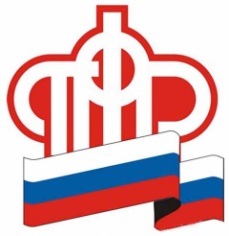 Выбор варианта пенсионного обеспечения за Вами!22.06.2017Сегодня работодатели платят страховые взносы в обязательную пенсионную систему по тарифу 22% от фонда оплаты труда работника. Из них 6% тарифа  могут идти на формирование пенсионных накоплений, а 16% – на формирование страховой пенсии, а  могут, по выбору гражданина, все 22% идти на формирование страховой пенсии.Если же гражданин родился в 1967 году и позднее, до 31 декабря 2015 года ему предоставлялась возможность выбора собственного варианта пенсионного обеспечения в отношении своих будущих пенсионных накоплений:формировать только страховую пенсиюформировать страховую и накопительную пенсию одновременноГражданам 1966 года рождения и старше выбор варианта пенсионного обеспечения не предоставлялся.В настоящее время право выбора варианта пенсионного обеспечения сохраняют лица 1967 года рождения и моложе, в отношении которых с 1 января 2014 года впервые начисляются страховые взносы на обязательное пенсионное страхование.Если гражданин принял решение отказаться от дальнейшего формирования накопительной пенсии, все ранее сформированные пенсионные накопления будут по-прежнему инвестироваться выбранным им страховщиком (ПФР или НПФ) и будут выплачены в полном объеме при обращении гражданина за назначением и последующей выплатой пенсии. Кроме того, застрахованное лицо по-прежнему вправе распоряжаться указанными пенсионными накоплениями и выбирать, кому доверить управление ими.Важно! В 2014, 2015, 2016 и 2017 – 2019 все страховые взносы на обязательное пенсионное страхование, уплачиваемые работодателями за своих работников, направляются на формирование страховой пенсии. 